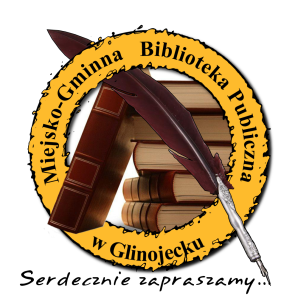 REGULAMINGminnego Konkursu Pięknego Czytania 2016przedstawiającego twórczość Braci Grimm oraz Jona Hansa Christiana AndersenaOrganizatorami konkursu są:Miejsko-Gminna Biblioteka Publiczna w GlinojeckuBiblioteka Szkolna w GlinojeckuBiblioteka Szkolna w OścisłowieCele konkursu- popularyzowanie dorobku pisarzy,- rozbudzanie wrażliwości na piękno bajek i baśni,- doskonalenie umiejętności pięknego czytania.II. Zasady uczestnictwa- konkurs adresowany jest do uczniów Szkół Podstawowych klas II-VI z terenu gminy Glinojeck,- czytający prezentują utwór przygotowany przez Miejsko-Gminną Bibliotekę Publiczną w Glinojecku w drodze losowania,- z poszczególnych klas szkół podstawowych nauczyciele wytypują do konkursu dwóch najlepiej czytających uczniów.III. Przebieg konkursuKonkurs odbędzie się 26 kwietnia 2016 r. na sali gimnastycznej w Szkole Podstawowej w Glinojecku.Konkurs będzie przebiegał w dwóch etapach:- etap pierwszy - przeprowadzony w godzinach 9.30-11.00 dla uczniów klas II-III.- etap drugi - przeprowadzony w godzinach 11.00-13.00 dla uczniów klas IV-VI.3. Warunkiem udziału w konkursie jest zgłoszenie przez szkołę ucznia do dnia 21 kwietnia 2016 roku.4. Jury konkursu oceniać będzie:- kulturę słowa,- dykcję,- interpretację tekstu,- ogólny wyraz artystyczny.5. Jury przyzna laureatom nagrody i wyróżnienia w dniu konkursu.Zgłoszenie uczestników do konkursu ze Szkoły Podstawowej w Glinojecku i w Ościsłowie przyjmują Biblioteki Szkolne. Zgłoszenia uczniów ze Szkół w Woli Młockiej i Malużyna przyjmuje Miejsko-Gminna Biblioteka Publiczna w Glinojecku, a także udziela wszelkich informacji o konkursie, tel. 23 67 42 967